Календарно-тематический план дистанционного обученияС 1 по 30 ноября 2020 годаПо волейболуГруппа : БУС-1 (Базовый уровень сложности 1 год обучения)Тренер-преподователь : Андреев Сергей МихайловичПриложение 1.Общеразвивающие упражнения на месте(ОРУ на месте)И.п. – исходное положениеО.с.- основная стойкаПриложение 2 .Задания ОФП.1 упражнение : Прыжки в высоту. Ноги на ширине плеч. Прыгните строго вверх насколько можете. Опустившись, присядьте примерно на четверть - это один прыжок. 15 раз по 3 подхода. 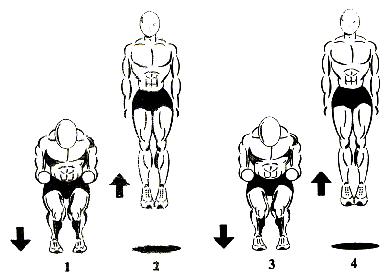 2 упражнение : Подъемы на носках. Встаньте на что-нибудь так, чтобы пятки не соприкасались с полом (лестница, толстая книга). Поднимитесь на одной ноге как можно выше, затем на другой ноге.3 упражнение : Подъемы на стул. Поставьте одну ногу на стул и толкнитесь опорной ногой вверх. В воздухе смените опорную ногу и повторите то же самое.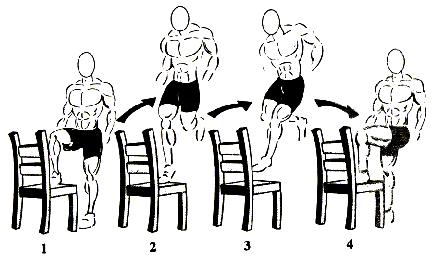 Приложение 3.Имитационные упражнения верхней и нижней передачи.Отбивание рук нижней передачей на месте.  (1мин) Положение рук (См. рис 1.)Отбивание рук нижней передачей перемещениями влево и вправо. (1мин)Отбивание рук нижней передачей перемещениями влево, вправо, вперед и назад. (1мин)Верхняя прямые передачи сверху на месте. (1 мин)  Положние рук (См. рис 2.)Верхние прямые передачи сверху в ходьбе вперед. (1мин)УПРАЖНЕНИЯ ПОВТОРЯТЬ ПО 3 РАЗА.Рис.1.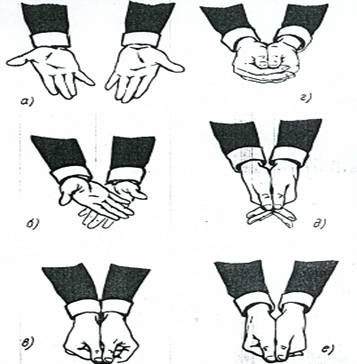 Рис.2. 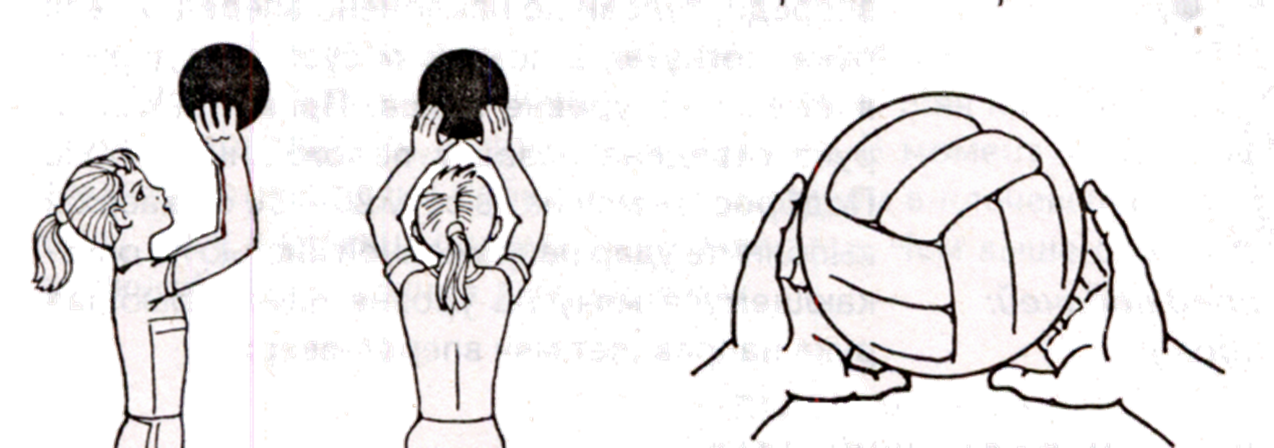 Приложение 4.Имитационные упражнения верхней и нижней подачи.Имитация подбрасывания и ударного движения из положения, когда бьющая рука находится вверху (см. рис 1.).Имитация элементов подачи: на счёт «раз» - поднять руку над плечом в положение замаха, на счет «два» - подбросить образный мяч, на счет «три» - выполнить ударное движение.Имитация броска нижней подачи в положении ног на ширине плеч. (см. рис.2.)Рис 1.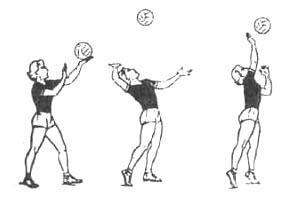 Рис 2. 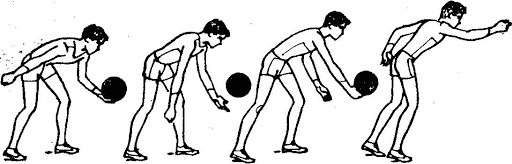 Приложение 5.Прыжковые упражнения.Прыжки с подниманием рук.  И.П: ноги вместе, руки опущены. Выполнение: в первом прыжке развести ноги на ширину плеч, а руки поднять через стороны вверх и скрестить; во втором прыжке вернуться в исходное положение. Темп быстрый.Прыжки с высоким подниманием колен. И.П: руки свободны, ноги на ширине плеч. Выполнение: в прыжке поднимайте колени к животу.Прыжки с поворотом корпуса: И.П: ноги вместе, ступни повернуты в сторону (к примеру, вправо), руки подняты параллельно полу, разведены в стороны. Выполнение: в прыжке разворачиваем корпус и ступни в другую сторону и ставим на пол.Приседания с прыжками «Бабочка». И.П:  Встаньте прямо, ноги расставлены шире плеч. Согните колени и опуститесь в положения приседа. Руки соедините перед собой или протяните вдоль туловища. Бедра должны быть почти параллельно полу, между голенью и бедром прямой угол. Пятка полностью на полу. Резко выпрыгните вертикально вверх, руки опущены вдоль туловища. Не опускайте голову, тянитесь макушкой вверх.№Дата.Тема УТЗ.Задания обучающимся.Рекомендуемая литература, интернет ресурсы.101.10.2020ОФПРазминка, общеразвивающие упражнения на месте (см. приложение 1).Специальные упражнения (см. приложение 2).202.10.2020Прыжковые упражнения.Разминка, общеращвивающие упражнения на месте (см. приложение 2). Прыжки с высоким подниманием колен. (см. приложение 5). 20 раз.Прыжки с подниманием рук. 20 раз.Прыжки с поворотом корпуса. 1 минута.Приседание с прыжками «Бабочка» 20 раз 3 подхода.305.10.2020Имитационные упражнения. Нижняя и верхняя прямая передача.Разминка, общеразвивающие упражнения на месте (см. приложение 1).Специальные упражнения (см. приложение 3.)407.10.2020ОФПРазминка, общеразвивающие упражнения на месте (см. приложение 1).Специальные упражнения (см. приложение 2).59.10.2020Имитационные упражнения. Верхняя подача и нижняя подача.Разминка, общеразвивающие упражнения на месте (см. приложения 1).Специальные упражнения (см. приложение 4).612.10.2020Прыжковые упражнения.Разминка, общеращвивающие упражнения на месте (см. приложение 2).Прыжки с высоким подниманием колен. (см. приложение 5). 20 раз.Прыжки с подниманием рук. 20 раз.Прыжки с поворотом корпуса. 1 минута.Приседание с прыжками «Бабочка» 20 раз 3 подхода.714.10.2020Просмотр игр в волейбол.Ютуб видеохостинг: «Волейбол, мировая лига 2011 финал , Россия-Бразилия» «Нападающий удар (Как играть в волейбол).»816.10.2020Имитационные упражнения. Нижняя и верхняя прямая передача.Разминка, общеразвивающие упражнения на месте (см. приложение 1).Специальные упражнения (см. приложение 3.)919.10.2020Имитационные упражнения. Верхняя подача и нижняя подача.Разминка, общеразвивающие упражнения на месте (см. приложения 1).Специальные упражнения (см. приложение 4).1021.10.2020ОФПРазминка, общеразвивающие упражнения на месте (см. приложение 1).Специальные упражнения (см. приложение 2).1123.10.2020Просмотр игр в волейбол.Ютуб видеохостинг: «Волейбол, лига наций.мужчины, Россия-Япония.»1226.10.2020Прыжковые упражнения.Разминка, общеращвивающие упражнения на месте (см. приложение 2).Прыжки с высоким подниманием колен. (см. приложение 5). 20 раз.Прыжки с подниманием рук. 20 раз.Прыжки с поворотом корпуса. 1 минута.Приседание с прыжками «Бабочка» 20 раз 3 подхода.1328.10.2020ОФПРазминка, общеразвивающие упражнения на месте (см. приложение 1).Специальные упражнения (см. приложение 2).1429.10.2020Имитационные упражнения. Нижняя и верхняя прямая передача.Имитационные упражнения. Верхняя подача и нижняя подача.Разминка, общеразвивающие упражнения на месте (см. приложение 1).Специальные упражнения (см. приложение 3 и 4)1530.10.2020ОФПИмитационные упражнения. Нижняя и верхняя прямая передача.Имитационные упражнения. Верхняя подача и нижняя подача.Разминка, общеразвивающие упражнения на месте (см. приложение 1).Специальные упражнения (см. приложение 2, 3 и 4)№Исходное положениеСодержаниеДозировкаОмуИ.п. - Стойка ноги врозь, руки на пояс.1- наклон головы вправо.2- и.п.3 - наклон головы влево.4- и.п.4-8 разВыполнять медленно, без резких движений.И.п. - Стойка ноги врозь, руки за спину.1- наклон головы вперед.2- и.п.3 - наклон головы назад.4- и.п.4-8 разВыполнять медленно, без резких движений.И.п. - Стойка ноги врозь, руки на пояс.1-4 круговые движения головой по часовой стрелке.5-8 - круговые движения головой против часовой стрелке4 - 6 разВыполнять медленно, без резких движений.И.п. - Стойка ноги врозь, руки к плечам.1-4–круговые движения руками вперед5-8 -круговые движения руками назад4-8 разВыполнять с большой амплитудой.И.п. – Стойка ноги врозь, руки на пояс1- поворот туловища влево, руки в стороны2- и.п.3- поворот туловища вправо, руки в стороны4- и.п.4-8 разРуки прямые.И.п. – Стойка ноги врозь, руки на пояс1- наклон туловища влево, правую руку вверх2- и.п.3- наклон туловища вправо, левую руку вверх4-8 разРука прямая.И.п. – Стойка ноги врозь, руки на пояскруговые движения в тазобедренном суставе1-4 по часовой стрелке5-8 против часовой стрелке4-8 разВыполнять с амплитудой.И.п. – Стойка ноги врозь, руки на пояс1-3-наклон вперед, коснуться руками пола4- и.п.4-8 разРуками достать пол, колени не сгибать.И.п. – Стойка ноги врозь, руки на коленях1-4- круговые движения в тазобедренном суставе согнутой ногой во внутрь5-8- круговые движения в тазобедренном суставе согнутой ногой во внешнюю сторону4-8 разКолени максимально отводить в сторону.И.п. - Стойка ноги врозь, руки на пояс.1 – выпад правой, руки вперед2 – и.п.3 – выпад левой, руки вверх4 – и.п.4-8 разОпорная нога перпендикулярно полу.И.п. - выпад вправо, руки на коленях1-4 – пружинистые покачивания5-8 – то же в другую сторону4-8 разОпускать таз ниже.И.п. - Стойка ноги врозь, руки вперед.1 – мах правой вперед, коснуться левой руки2 - и.п.3 – мах левой вперед, коснуться правой руки4 – и.п.4-8 разМах как можно выше, нога прямая.И.п. – основная стойка, руки на пояс.1-полуприсед, руки вперед2-и.п.10-12 разСпина прямая, колени на уровне носков.И.п. – основная стойка, руки на пояс.1- прыжок вперед2 – прыжок назад3 – прыжок вправо4 – прыжок влево4-8 разПрыгать выше.